附件2：          参会回执表时间：2021年 9月 7日14:30 -- 16:35注：1、请于2021年9月6日前将参会回执表传真或邮件至中欧协会。电脑端用户可登入服贸会官网点击 参会参展→会议日程→ 2021中欧经贸合作项目推介会手机端用户可下载服贸会app，点击主页面 论坛→2021中欧经贸合作项目推介会4、或者直接用手机端打开以下直播链接https://live-forum-hls.ciftis.org/live/873b24ba-0c2b-4a80-a526-27204823b902_1500.m3u8  
或微信扫描下方二维码进入观看界面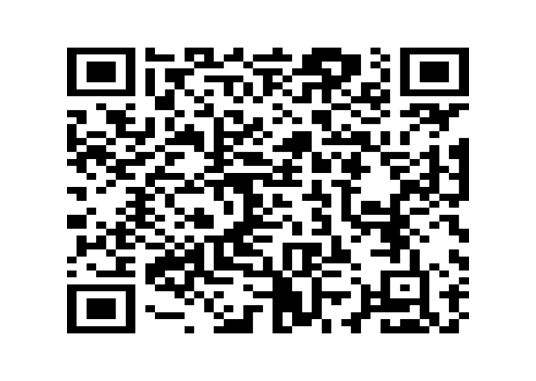 单位名称通讯地址邮 编邮箱传 真参会人员姓名性 别职 务电 话手 机